Механическая обработка: Токарная обработка:Токарный станок СА700С20Ф2:Наибольший обрабатываемый диаметр деталиНад станиной – 700 ммНад суппортом – 430 ммНаибольшая устанавливаемая длина детали – 2000 ммКоличество позиций инструмента – 4 Токарный станок 16ГС25Ф3СНаибольший обрабатываемый диаметр деталиНад станиной – 320 ммНад суппортом – 200 ммЧисло позиций инструментальной головки – 8 Токарный станок ГС526У:Наибольший обрабатываемый диаметр деталиНад станиной – 500 ммНад суппортом – 275 ммТокарный станок 1И611П:Наибольший обрабатываемый диаметр деталиНад станиной – 250 ммНад суппортом – 125 ммФрезерная обработка:Станок вертикальный консольно-фрезерный FSS 450 MRРабочая поверхность стола, мм: 400Х1600Наибольший продольный ход стола, мм – 1120Наибольший поперечный ход стола, мм – 345Наибольший вертикальный ход стола, мм – 400Станок фрезерный универсальный ФУС-32Рабочая поверхность стола, мм: 320Х1000Наибольший продольный ход стола, мм – 560Наибольший поперечный ход стола, мм – 320Наибольший вертикальный ход стола, мм – 400Станок горизонтально-фрезерный консольный 6Р82Г Рабочая поверхность стола, мм: 320Х1250Наибольший продольный ход стола, мм – 820Наибольший поперечный ход стола, мм – 320Наибольший вертикальный ход стола, мм – 420Шлифовальная обработка:Станок плоскошлифовальный 3Е711ВФ1 Размеры магнитной плиты, мм - 630х200 Наибольшие размеры обрабатываемых изделий, мм - 630 х 200 х 375Станок универсальный круглошлифовальный 3Е153Наибольший диаметр обрабатываемой детали, мм - 140Наибольшая длина обрабатываемой детали, мм – 450Станок плоскошлифовальный 3Е756Размеры магнитного стола, мм – 800Наибольшие размеры обрабатываемых изделий (диаметр х высота), мм – 800х480Сверлильная группа: Вертикально-сверлильные станки: 2Н125; 2Н135Координатно-расточной 2Е440Заготовительный участок:Ленточнопильный станок по металлу Pegas 400 Profi A-CNC:Максимальный разрезаемый диаметр трубы, мм – 400Максимальный разрезаемый размер квадратный трубы, мм – 400х400Сварочный участок:Контактная точечная сварка ASP 75 (современное сварочное оборудование с регулировки сварочного тока и  широкие технологические возможности, в т.ч. по сварке сталей с покрытием и легированных сталей).Сварочные полуавтоматыШтамповочный участок:Холодная штамповка на прессах К2130, КД2126К, КД2330, КД2124Б, К8336 КД2128К:Номинальное усилие пресса, кНMin – 100; max – 1000.Размеры стола, мм - 850x560Наибольшее расстояние между столом и ползуном в его нижнем положении закрытая высота пресса, - 400 ммМаксимальная толщина заготовки до 3 мм (включительно).Изготовление опорно-уплотнительных элементов       Токарный станок DMH 700-M предназначен для изготовления грязесъемников, колец направляющих, манжет, уплотнений поршневых, уплотнений штоковых - диаметром до 700 мм.	Все материалы компании DMH (Австрия) разработаны специально для станков серии DMH с учетом условий обработки заготовок. В программе стандартных поставок мы имеем термопластичные полиуретаны, резиновые смеси-эластомеры, синтетические полимеры с различными физико-механическими свойствами и совместимостью с различными средами. Специальным условиям отвечают нестандартные, специальные материалы. 	Качество проектируемого узла, его надёжность и длительная эксплуатация определяются правильным выбором профиля уплотнения и его материалом. Производства уплотнений, качество используемых оригинальных материалов позволяют уверенно предлагать различные профили уплотнений для различных решений.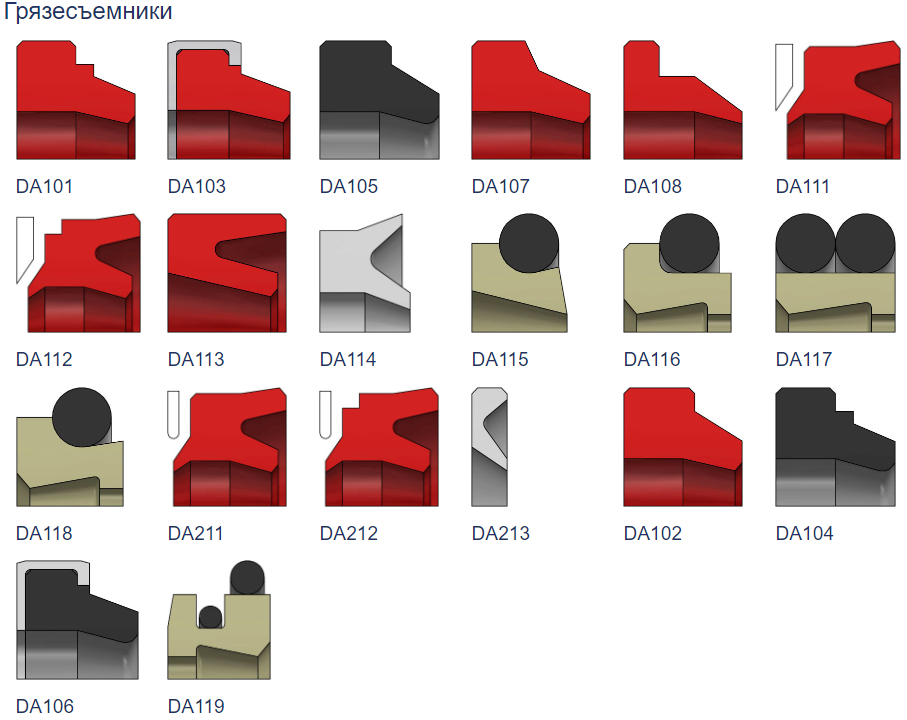 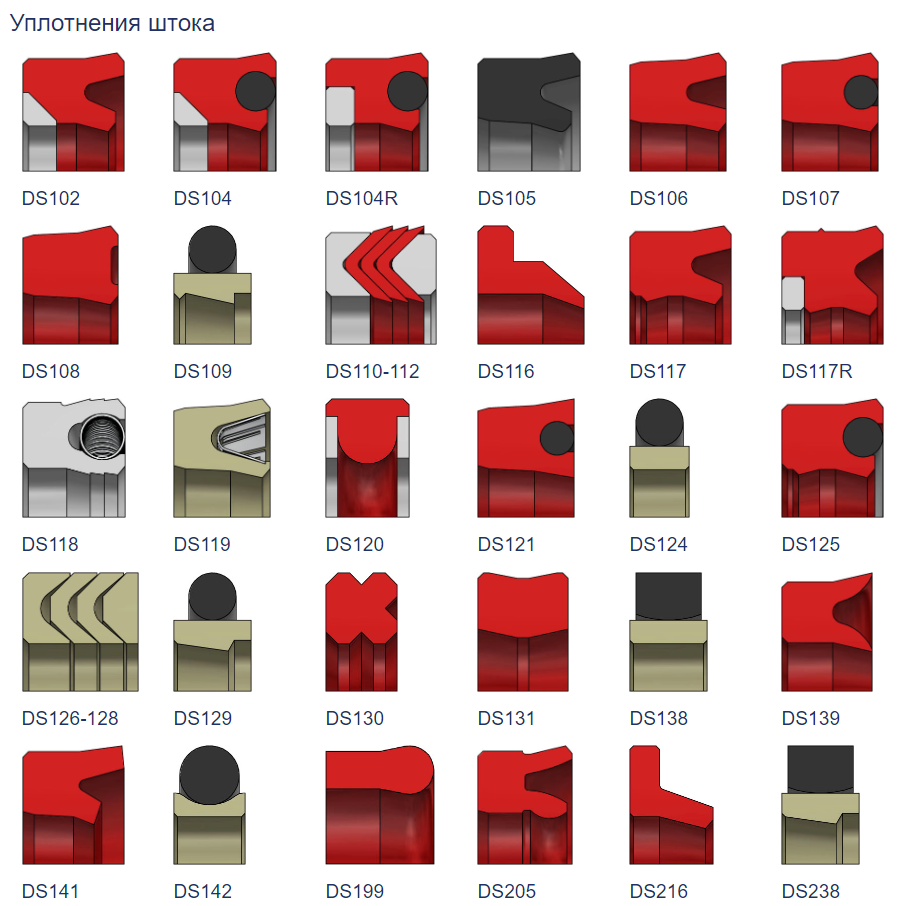 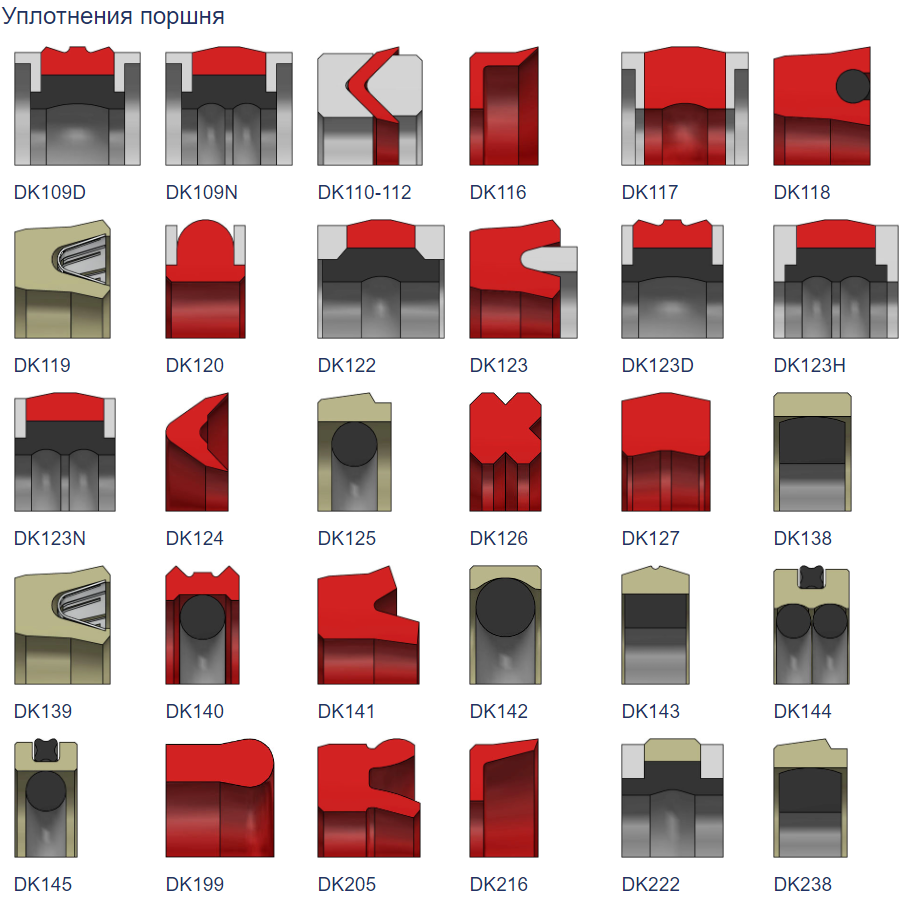 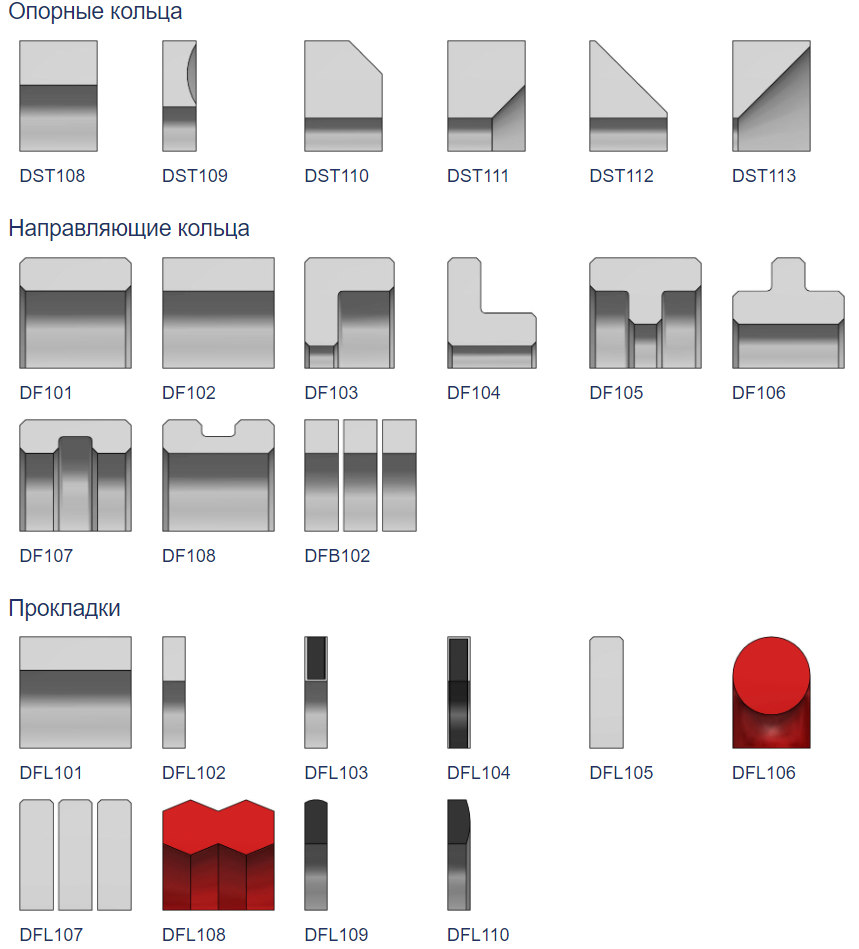 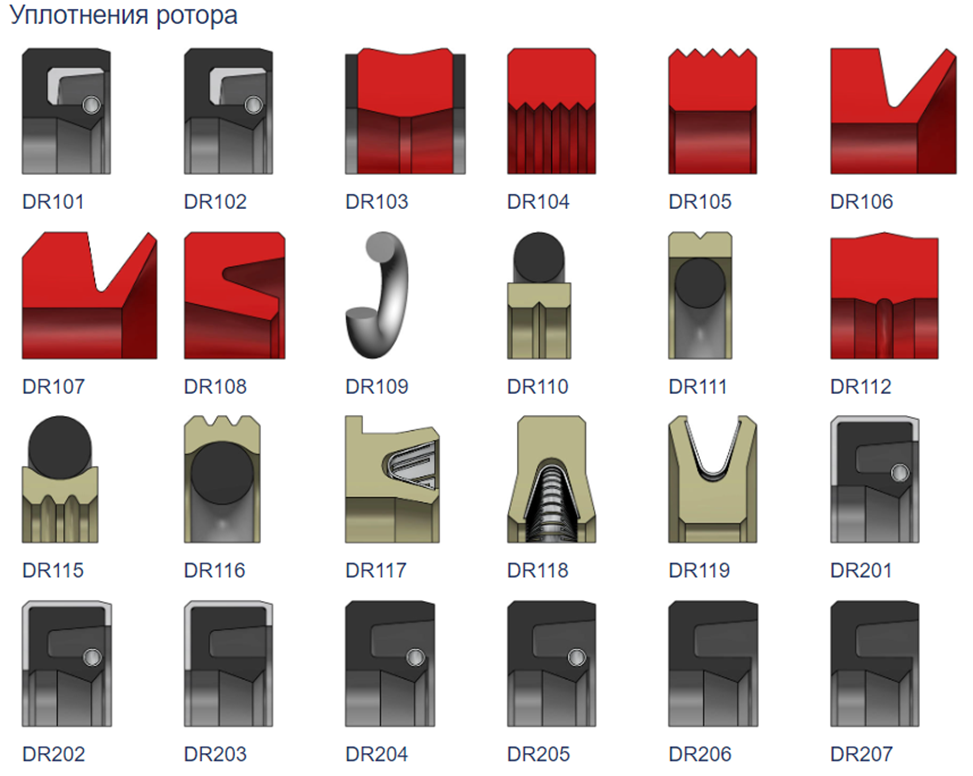 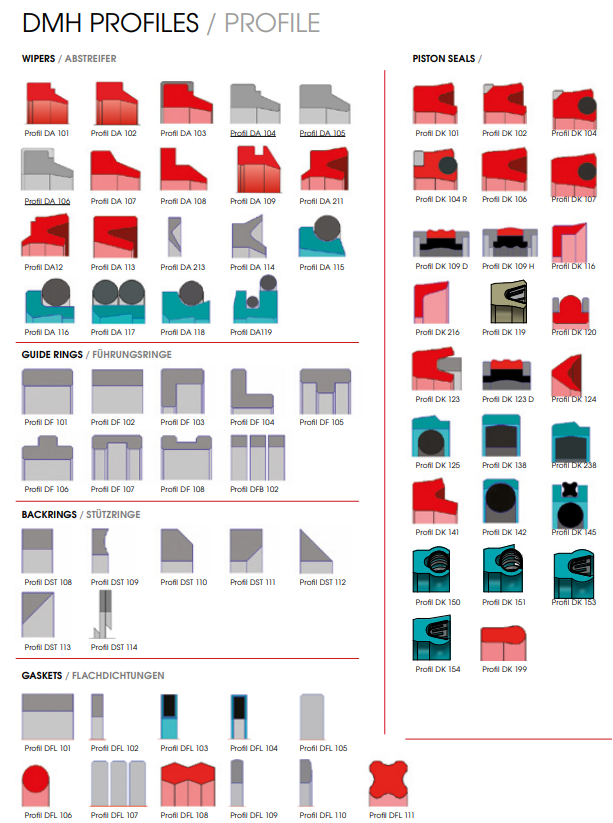 